Certificate of Completion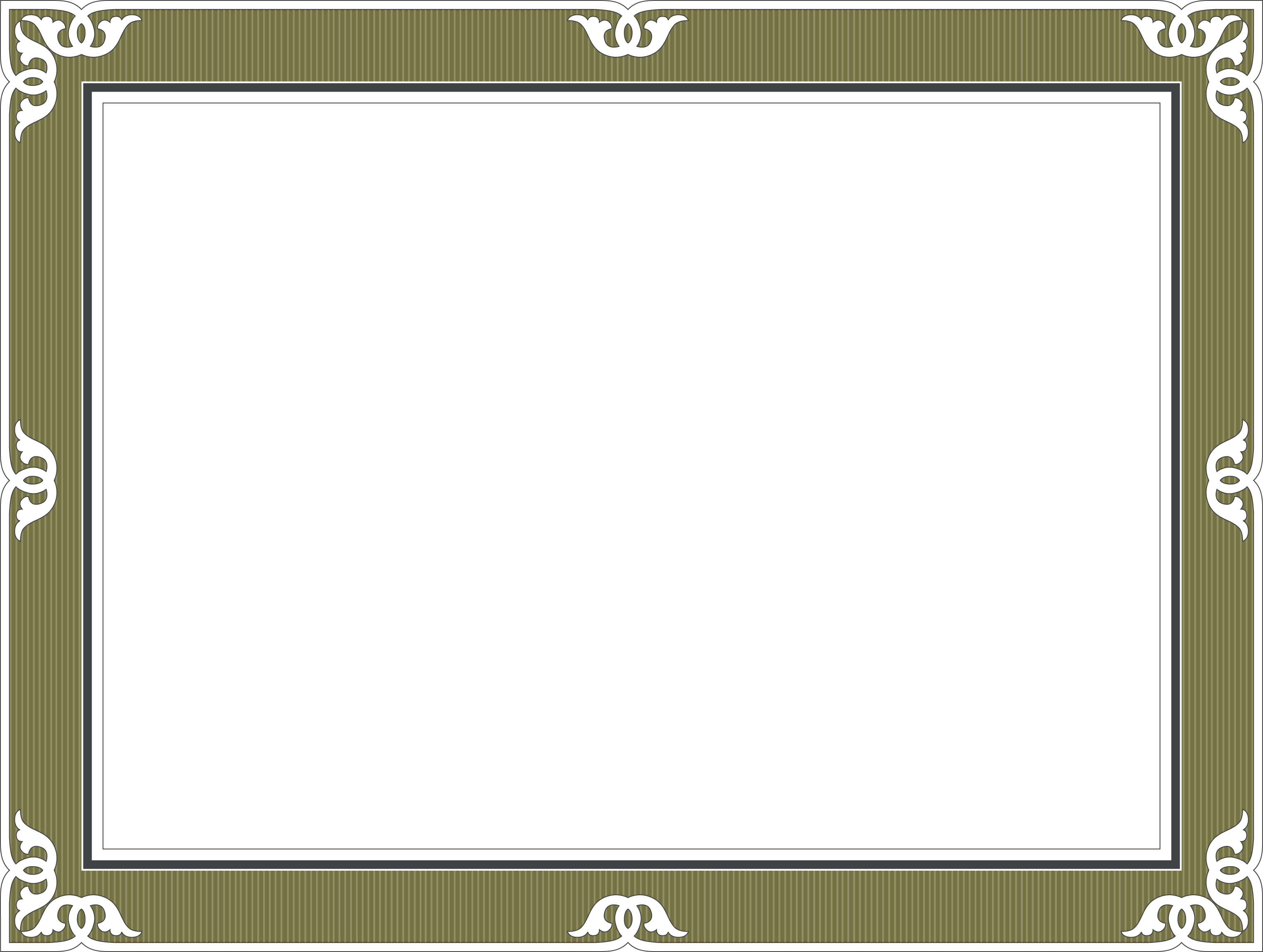 This acknowledges that[Participant Name]Has successfully completed INTRODUCTION TO MICROSOFT WORDInstructor Name and Signature  					           Date